  MADONAS NOVADA PAŠVALDĪBA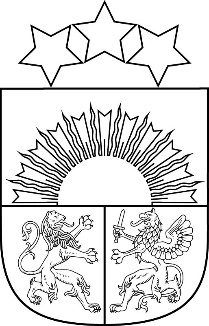 Reģ. Nr. 90000054572Saieta laukums 1, Madona, Madonas novads, LV-4801 t. 64860090, e-pasts: pasts@madona.lv ___________________________________________________________________________MADONAS NOVADA PAŠVALDĪBAS DOMESLĒMUMSMadonā2022. gada 24. maijā				            				Nr.265   					                                                  	 (protokols Nr. 12, 3. p.)Par zemes ierīcības projekta apstiprināšanu un nekustamā īpašuma lietošanas mērķu noteikšanu jaunveidotajām zemes vienībām nekustamajā īpašumā “Pils iela”, Cesvainē, Madonas novadāMadonas novada pašvaldībā saņemts sabiedrības ar ierobežotu atbildību “Latvijasmernieks.lv” 2022. gada 29. aprīļa iesniegums Nr. 14-03.5/42 (reģistrēts Madonas novada pašvaldībā 2022. gada 29. aprīlī ar reģ. Nr. 2.1.3.1/22/1766) ar lūgumu apstiprināt zemes ierīcības darbos sertificētas personas K. Gulbes  (zemes ierīkotāja sertifikāts Nr. AA0047 derīgs līdz 30.11.2025. izstrādāto zemes ierīcības projektu nekustamā īpašuma “Pils iela”, Cesvainē, Madonas novadā (kadastra numurs 70070020027), zemes vienības ar kadastra apzīmējumu 70070020027 sadalīšanai divās daļās. Pamatojoties uz Zemes ierīcības likumu, 2016. gada 2.augusta Ministru kabineta noteikumu Nr.505 “Zemes ierīcības projekta izstrādes noteikumi” 26. un 28.punktu, “Nekustamā īpašuma valsts kadastra likuma” 9.panta pirmās daļas 1.punktu, 2006. gada 20. jūnija Ministru kabineta noteikumu Nr.496 “Nekustamā īpašuma lietošanas mērķu klasifikācijas un nekustamā īpašuma lietošanas mērķu noteikšanas un maiņas kārtība” pirmās daļas 2. punktu un 2021. gada 2. jūlija noteikumu Nr. 455 “Adresācijas noteikumi” trešās daļas 32. punktu, ņemot vērā 24.05.2022. Finanšu un attīstības komitejas atzinumu, atklāti balsojot: PAR – 16 (Agris Lungevičs, Aigars Šķēls, Aivis Masaļskis, Andris Dombrovskis, Artūrs Čačka, Artūrs Grandāns, Gatis Teilis, Gunārs Ikaunieks, Iveta Peilāne, Kaspars Udrass, Māris Olte, Rūdolfs Preiss, Sandra Maksimova, Valda Kļaviņa, Vita Robalte, Zigfrīds Gora), PRET – NAV, ATTURAS –  NAV, Madonas novada pašvaldības dome NOLEMJ:Apstiprināt sabiedrības ar ierobežotu atbildību “Latvijasmernieks.lv” 2022. gada 29. aprīlī Madonas novada pašvaldībā reģistrēto zemes ierīcības projektu, nekustamā īpašuma “Pils iela”, Cesvainē, Madonas novadā (kadastra numurs 70070020027), zemes vienības, ar kadastra apzīmējumu 70070020027, sadalīšanai. Zemes vienības sadalījuma robežas noteikt saskaņā ar zemes ierīcības projekta grafisko daļu (1.pielikums), kas ir šī lēmuma neatņemama sastāvdaļa.Jaunveidotajai zemes vienībai ar kadastra apzīmējumu 70070020054 saglabāt nekustamā īpašuma nosaukumu “Pils iela”, kas atrodas Cesvainē, Madonas novadā un noteikt nekustamā īpašuma lietošanas mērķi –  Zeme dzelzceļa infrastruktūras zemes nodalījuma joslā un ceļu zemes nodalījuma joslā (NĪLM kods 1101) 27 685 m2 platībā. Jaunveidotajai zemes vienībai ar kadastra apzīmējumu 70070020055 piešķirt jaunu nekustamā īpašuma nosaukumu “Pils ielas daļa” un noteikt nekustamā īpašuma lietošanas mērķi –  Zeme dzelzceļa infrastruktūras zemes nodalījuma joslā un ceļu zemes nodalījuma joslā (NĪLM kods 1101) 2246 m2 platībā. Saskaņā ar Administratīvā procesa likuma 188.panta pirmo daļu, lēmumu var pārsūdzēt viena mēneša laikā no lēmuma spēkā stāšanās dienas Administratīvajā rajona tiesā.Saskaņā ar Administratīvā procesa likuma 70.panta pirmo daļu, lēmums stājas spēkā ar brīdi, kad tas paziņots adresātam. Domes priekšsēdētājs				A.LungevičsDzelzkalēja 28080417